OBRAZAC POZIVA ZA ORGANIZACIJU VIŠEDNEVNE IZVANUČIONIČKE NASTAVENapomena:ovo je nagradno putovanje. Cijenu putovanja pokriva Europski parlament. Organizator putovanja će biti dužan prikazati troškove putovanja uredu u Strasbourgu. Opis je u nastavku.EUROSCOLA - sažetak pravila za refundaciju troškova putaNajveći iznos financijske naknade koji sponzorirana skupina može dobiti određuje se na sljedeći način: broj prisutnih sponzoriranih posjetitelja množi se sa zbrojem prava na tri komponente troškova: putovanje (0,09 EUR po kilometru), smještaj na mjestu posjeta (60 EUR) i obroci i neznatni lokalni troškovi (autobusne karte, itd.) (40 EUR), a u maksimalnom iznosu do 15.000,00 EURIznos po kilometru iznosi 0,09 EUR. Primjenjuje se na najkraću cestovnu udaljenost u oba smjera između grada iz kojeg skupina polazi i mjesta posjetaukoliko budžet ne prelazi maksimalni dopušteni iznos, prihvatiti će se i jedan član više od maksimalnih 26put je moguć avionom ili autobusom, ukoliko je taj način prijevoza jeftinijinoćenje na putu će biti refundirano do iznosa od 100EUR/noćenje, ukoliko put avionom ne bi bio jeftiniji od ukupnih troškova putovanja autobusomtroškovi dodatnih noćenja nepotrebnih za put u Strasbourg neće biti pokriveni kao ni  troškovi za proširenje putovanja te dodatni turistički programDio financijske naknade koji proizlazi iz komponenata putovanja i smještaja plaća se isključivo bankovnom uplatom. Dio naknade koji proizlazi iz komponente obroka i neznatnih lokalnih troškova isplaćuje se prema izboru voditelja skupine bankovnom uplatom ili u gotovini.Uplata se vrši na bankovni račun voditelja skupine koji je prisutan na dan posjeta, škole ili putničke agencije koju angažira grupa. Zastupnik vodi računa o tome da su voditelj skupine, skupina ili putnička agencija financijski i operativno sposobni za vođenje posjeta, u skladu s člankom 131. stavkom 3. Financijske uredbeTroškovi se trebaju prikazati po stavkama, a voditelj grupe treba čuvati dokaznu dokumentaciju (račune za troškove tijekom putovanja) do 3 godine u slučaju kontrole, no dokumentacija se ne treba prilagati uz financijski obrazac (vjeruje se na riječi)financijski obrazac grupe trebaju predati u Strasbourgu na dan Euroscole (Euroscola day) ili poslati naknadno, do 30 dana nakon Euroscola dana.Primjer refundiranih troškova grupe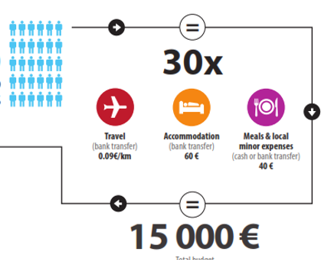 Prihvatljivi troškovi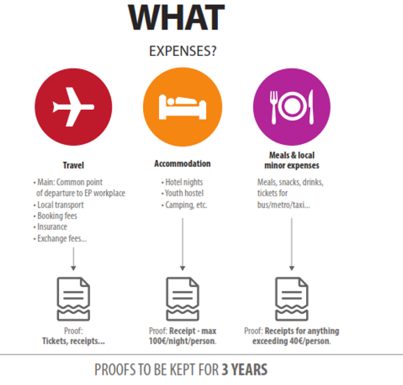 Izjava o povratu troškova za skupine EUROSCOLAVratiti propisno ispunjenu na dan EuroscoleJa, dolje potpisan, potvrđujem da sam u okviru dana Euroscole u Europskom parlamentu u Strasbourgu imao sljedeće prihvatljive troškove:Izjavljujem da su mi za skupine posjetitelja uplaćene i sljedeće financijske naknade.Ako iz drugih izvora nije dobivena nikakva javna financijska naknada, konačni iznos financijske naknade u eurima koju dodjeljuje Parlament (konačna naknada) ograničen je na manji iznos između maksimalne predviđene naknade (B) i ukupnih prihvatljivih troškova (A):Ako je javna financijska naknada dobivena iz drugih izvora, mjerodavne službe Europskog parlamenta obavijestit će o konačnom iznosu dodijeljene financijske naknade u eurima.Upoznat sam s time da ova izjava može biti predmetom kontrole koju provode službe Europskog parlamenta ili Revizorski sud Europske unije, i to tijekom razdoblja od tri godine počevši od datuma na koji je zaprime službe Europskog parlamenta.PRILOZI: 1Dio koji ispunjava administracija– Datum primitka izjave:– Izračun konačne financijske naknade:                               EURdana          /         /             Pečat dužnosnika za ovjeravanjeVRSTE PRIHVATLJIVIH TROŠKOVA I GORNJE GRANICEPrihvatljivi troškovi: riječ je o troškovima koje su sponzorirani posjetitelji i posjetitelji pratitelji skupine, voditelj skupine ili putnička agencija zadužena za vođenje skupine doista imali za iznose koje je dotična osoba navela pod prihvatljivim troškovima skupine.Razdoblje prihvatljivosti: roba ili usluge na kojima se troškovi temelje moraju biti konzumirani tijekom posjeta Europskom parlamentu.  Pristigle ponude trebaju biti u skladu s propisima vezanim uz turističku djelatnost.U obzir će se uzimati ponude zaprimljene u poštanskome uredu do navedenoga rokaBroj ponude4/17-181.Podatci o školi:Upisati tražene podatkeIme škole:IV. gimnazijaAdresa:Žarka Dolinara 9Mjesto:ZagrebPoštanski broj:100002.Korisnici usluge su učenici:24 učenika iz 2. i 3. razredarazreda3.Tip putovanja:Uz planirano upisati broj dana i noćenjaŠkola u prirodiVišednevna terenska nastavaŠkolska ekskurzijaPosjetX4.Odredište:Označiti s X ili upisati ime državeu Republici Hrvatskoju inozemstvoFrancuska, Njemačka5.Planirano vrijeme realizacije14.12.-17.12.2017.4 dana3 noći6.Broj sudionikaUpisati brojUpisati brojPredviđeni broj učenika24Predviđeni broj učitelja22Očekivani broj gratis ponuda//7.Plan putaUpisati traženoMjesto polaskaZagreb, parkiralište školeUsputna odredištanpr. Stuttgart, MuenchenKrajnji cilj putovanjaStrasbourg8.Vrsta prijevozaTraženo označiti ili dopisati kombinacije s relacijamaAutobusXVlakBrodZrakoplovKombinirani prijevoz9.SmještajOznačiti s X/upisati broj zvjezdica/dopisati(moguće označiti više smještajnih kapaciteta)HostelXHotelX (min***)PansionDrugo10.U cijenu ponude uračunatiUpisati traženoUlaznice zaVodiča za razgled gradaSudjelovanje u radionicamaPrehrana na bazi polupansionaPrehrana na bazi punoga pansionaXOstaloDnevnice za profesoriceDrugi zahtjeviNoćenje s 14. na 15. 12. mora biti što bliže Starsbourgu jer u 8.00 ujutro je obavezan cjelodnevni boravak u Strasbourgu. Učenici će zasjedati na sjednici u Europskom parlamentu. Ručak toga dana će biti u parlamentu.Nakon zasjedanja slijedi slobodni program za vikend. Noćenje ne mora biti u istom mjestu. Budući da je vrijeme adventa poželjno je posjetiti neki od sajmova na putu, bilo u Francuskoj ili u Njemačkoj.11.U cijenu uključiti i stavke putnog osiguranja od:Traženo označiti s X ili dopisatiOd posljedica nesretnog slučaja/nezgodeZdravstveno osiguranje za inozemna putovanjaXOtkaza putovanjaOsiguranja prtljageRok dostava ponude je dana:31.10.2017.12.00sati.Javno otvaranje ponuda održat će se u školi dana: 2.11.2017.13.00sati.Naziv skupineGrad / državaIme osobe odgovorne za skupinu ili pravnog predstavnika putničke agencije(prekrižiti nepotrebno)Datum dana EuroscoleBroj prisutnih sponzoriranih posjetitelja: ____________Broj prisutnih posjetitelja pratitelja: ______________Broj prisutnih sponzoriranih posjetitelja: ____________Broj prisutnih posjetitelja pratitelja: ______________Broj prisutnih sponzoriranih posjetitelja: ____________Broj prisutnih posjetitelja pratitelja: ______________Broj prisutnih sponzoriranih posjetitelja: ____________Broj prisutnih posjetitelja pratitelja: ______________Prihvatljivi troškovi (prema Prilogu)TekstIznos (u stranoj valuti)Iznos (u EUR)Troškovi prijevozaPopratna dokumentacija čuva se tijekom tri godineTroškovi smještajaPopratna dokumentacija čuva se tijekom tri godinePutnička agencija navedena kao voditeljica skupinePopratna dokumentacija čuva se tijekom tri godineTroškovi obroka i neznatni lokalni troškovi veći od 40 EUR po posjetiteljuPopratna dokumentacija čuva se tijekom tri godineTroškovi obroka i neznatni lokalni troškovi do 40 EUR po posjetitelju Nije potrebno priložiti popratnu dokumentacijuBankovni troškovi uplate3,80Nije potrebno priložiti popratnu dokumentacijuUkupni iznos prihvatljivih troškova u eurima (A)Ukupni iznos prihvatljivih troškova u eurima (A)Iznos maksimalne naknade koji propisuje Europski parlament u eurima BIznos eventualne javne financijske naknade iz drugih izvora u eurima: Ime organizacije:CUkupni iznos financijske naknade u eurima D = B + CAko je A > B onda je konačna naknada = BAko je A < B onda je konačna naknada = AKonačna naknada =                          EURVoditelj skupine / pravni predstavnik putničke agencijeSastavljeno u dana PotpisTROŠKOVIVRSTAGORNJE GRANICETroškovi prijevozaGlavno prijevozno sredstvo: prijevozno sredstvo za putovanje u oba smjera od polazišta do Strasbourga, poput vlaka, zrakoplova te autobusa koji je skupina iznajmila (obično između željezničkih kolodvora, autobusnih kolodvora, aerodroma ili mjesta okupljanja skupine).Ekonomski razred, ako za tu vrstu prijevoza postoji više razreda.Prijevozno sredstvo do i od krajnjeg odredišta: od Strasbourga do polazišta prijevoznog sredstva: željezničkog kolodvora, autobusnog kolodvora, aerodroma, mjesta okupljanja skupine itd.Ekonomski razred, ako za tu vrstu prijevoza postoji više razreda.Troškovi: cijena samih karata, troškovi rezervacije, troškovi obrade zahtjeva, troškovi izdavanja karata, obvezno osiguranje, razlike u tečaju, ostali obvezni troškovi i troškovi neobveznog osiguranja u slučaju otkazivanja. Troškovi smještajaTroškovi noćenja u objektima poput hotela, hostela i sličnim gospodarskim objektima.Maksimalno 100 EUR po osobi po noćenju, sa svim troškovima. Troškovi boravka na lokacijama poput kampa i u objektima koje iznajmljuju privatnici.Maksimalno 100 EUR po osobi po noćenju, sa svim troškovima.Troškovi: troškovi samog boravka ili noćenja, uključujući, ovisno o slučaju, doručak, troškovi neobveznog osiguranja u slučaju otkazivanja, troškovi obrade zahtjeva i drugi izravni troškovi koje naplaćuje hotel ili vlasnik.Ako mora biti uplaćen polog u slučaju materijalne štete, taj se polog ne smatra prihvatljivim troškom, bez obzira na to je li podmiren terećenjem kreditne kartice, gotovinom ili uplatom.Troškovi obroka i neznatni lokalni troškoviTroškovi hrane u širem smislu (obroci do 40 EUR po obroku po osobi, zakuske, osvježenja itd.), karte za podzemnu željeznicu, autobusne karte, troškovi taksija ili prijevoza na području grada u kojem se lokacija Parlamenta nalazi (nije povezano s troškovima prijevoza do i od krajnjeg odredišta).Ako su troškovi veći od 40 EUR po osobi tijekom trajanja posjeta, dio koji prelazi taj iznos prihvatljiv je ako je riječ o troškovima hrane potkrijepljenima materijalnom dokumentacijom, koja se čuva kao dokaz o doista potrošenim iznosima.Putnička agencija koja vodi skupinu (neobvezno)Naplaćeni troškovi agencije, uključujući troškove obrade zahtjeva, izdavanja karata, rezervacije, administracije, i troškovi neobveznog osiguranja u slučaj otkazivanja (pod uvjetom da ih prijevoznici ili hotelijeri nisu već zaračunali).Najviše 10 % financijske naknade, ali ne više od iznosa od 1500 EUR po skupini, u koji nije uračunat PDV.